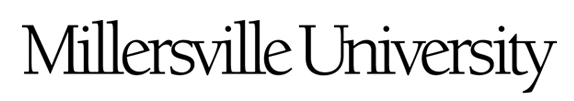 M E M O R A N D U MTO:		Deans’ Council		Dr. Mary Beth Williams, Vice President for Student Affairs and Mr. Ron Wiafe, Associate Vice President for Student Affairs-EngagementDepartment ChairsMr. Larry Earnesty, Chair, University-wide Promotion and Tenure CommitteeDr. Robyn Davis, President, APSCUF-Millersville UniversityFROM:	Gail Gasparich		Provost and Senior Vice President		     for Academic AffairsDATE:		November 13, 2023 (revision to August 24,2023 memo)SUBJECT:	2023-2024 REAPPOINTMENT, TENURE AND PERFORMANCE REVIEW EVALUATION OF NON-TENURED FACULTY (FULL-TIME, PART-TIME, REGULAR, AND TEMPORARY)This memorandum lists the non-tenured faculty members for whom actions relative to granting reappointment or tenure must be taken during the fall or spring semester of the 2023-2024 academic year. In addition, it contains information related to the evaluation of RPT and temporary faculty. Please review this document carefully, and promptly call any errors or omissions to the attention of Donna Peters (x7463) in the Provost’s Office.For more complete information regarding the renewal/non-renewal and tenure processes, the appropriate sections of the CBA and University Governance & Policies should be consulted.In compliance with Article 12 of the CBA, the department evaluation committee and the department chairperson shall provide the FACULTY MEMBER with a reasonable opportunity to discuss their evaluation. A reasonable time must be provided after classroom observations and during the performance review process.First Year Tenure-Track Fall (Full-time)Begins first year of full-time service 2023 Fall semester Second Year Tenure-Track Fall (Full-time)Begins second year of full-time service 2023 Fall semesterThird Year Tenure-Track Spring (Full-time)Began third year of full-time service 2023 Spring SemesterThird Year Tenure-Track Fall (Full-time)Begins third year of full-time service 2023 Fall semesterFourth Year Tenure-Track Spring (Full-time)Began fourth year of full-time service 2023 Spring SemesterFourth Year Tenure-Track Fall (Full-time)Begins fourth year of full-time service 2023 Fall semesterFifth Year Tenure-Track Spring (Full-time)Began fifth year of full-time service 2023 Spring semesterTenure Deadlines:	Fifth Year Tenure-Track Fall (Full-Time) Begins fifth year of full-time service 2023 Fall semesterTenure Deadlines:Regular Part time Faculty Fall HireBegins fourth year of regular part time service 2023 Fall semesterTemporary Full-Time 2023-2024 Only Temporary Part-time Faculty - Fall 2023 Only HireFor your information:CE:  Teaching Continuing Education onlyST:  Supervising Student Teachers onlyII:  Supervising an Individualized Instruction onlyTemporary Part-time Faculty – Academic Year 2023--2024 For full-time temporary academic year appointments only, the CBA specifies that evaluations shall be conducted using the procedures described in Article 12, Section C and the schedule described in Article 12, Section H. One (1) classroom observation from the department chairperson and one classroom observation from a member of the department evaluation committee shall be required.For all other temporary appointments (i.e., part-time temporary academic year, fall only or spring only appointments; and full-time temporary single semester appointments only), the CBA specifies that evaluations shall be conducted using the procedures described in Article 12, Section C and the schedule described in Article 12, Section H. Only one (1) classroom observation from either the department chairperson or a member of the department evaluation committee shall be required.Temporary FACULTY MEMBERS appointed in the spring semester who wereevaluated in the preceding fall semester shall not be evaluated in the spring semester. All temporary FACULTY MEMBERS will be evaluated no more than once per academic year.The CBA specifies that the following materials should be included in the written evaluation of temporary faculty members:Student evaluations in all classes.Peer evaluations as described above. Curriculum vitae.Any other pertinent data the temporary faculty member wishes to submit.The evaluation process for temporary faculty with work assignments outside of their department shall be conducted by the department in the unit where the work is performed and forwarded to the faculty member’s department for inclusion in his/her total evaluation.Other data, which the department evaluation committee may deem pertinent.dpc:  	Dr. Daniel A. Wubah, President      	Human Resources      	Administrative Managers      	APSCUF-MU      	Department SecretariesVerbal Summative or Formal Eval. Deadline:Faculty to Chair /Chair to FacultyVerbal  Eval. Report Deadline:Department Chair to DeanReappointment Notification by the President to the Faculty Member/Due DateNovember 15, 2023February 7, 2024April 1, 2024ChemistryDr. Kristen BakerCounseling & Human DevelopmentDr. Lesley HuffEarth SciencesDr. Eleanor CasasEarth SciencesDr. Timothy SevisonPsychologyDr. Jessica GradyWellness & Sport SciencesDr. Colleen O’ConnellFormal Eval. Report Deadline:Departmental Evaluation Committee to ChairFormal Eval. Report Deadline:Department Chair to DeanFormal Eval. Report Deadline:Dean to ProvostReappointment Notification by the President to the Faculty Member/Due DateJanuary 30, 2024February 7, 2024February 28, 2024April 1, 2024EnglishDr. Joshua ReaReport Deadline:Departmental Evaluation Committee to ChairReport Deadline:Department Chair to DeanReport Deadline:Dean to ProvostReappointment Notification by the President to the Faculty Member/Due DateNovember 1, 2023November 8, 2023December 15, 2023January 30, 2024Accounting & FinanceDr. Baizhou ChenEarth SciencesDr. William BlumbergLibraryMr. Frank VitaleManagement & MarketingDr. Leo HongMathematicsDr. Lindsay DeverMusicMr. Brandon MartinezPsychologyDr. Drew HunterReport Deadline:Departmental Evaluation Committee to ChairReport Deadline:Department Chair to DeanReport Deadline:Dean to ProvostReappointment Notification by the President to the Faculty Member/Due DateNovember 1, 2023November 8, 2023November 30, 2023December 15, 2023Early, Middle & Exceptional EducationDr. Sarah JacksonEnglish and World LanguagesDr. Kaitlin MondelloReport Deadline:Departmental Evaluation Committee to ChairReport Deadline:Department Chair to DeanReport Deadline:Dean to ProvostReappointment Notification by the President to the Faculty Member/Due DateNovember 1, 2023November 8, 2023December 15, 2023January 30, 2024BiologyDr. Jessica FellmethCriminology, Sociology & AnthropologyDr. Stephanie JerstadNursingDr. Kelly RotondoPsychologyDr. Rachel MacIntyreReport Deadline:Departmental Evaluation Committee to ChairReport Deadline:Department Chair to DeanReport Deadline:Dean to ProvostReappointment Notification by the President to the Faculty Member/Due DateNovember 1, 2023November 8, 2023November 30, 2023December 15, 2023BiologyDr. Isaac LigockiReport Deadline:Departmental Evaluation Committee to ChairReport Deadline:Department Chair to DeanReport Deadline:Dean to ProvostReappointment Notification by the President to the Faculty Member/Due DateNovember 1, 2023November 8, 2023December 15, 2023January 30, 2024Applied Engineering, Safety & TechnologyDr. John HaugheryBiologyDr. Carolyn WeaverCommunication and TheatreMr. Jonathan StrayerComputer ScienceDr. Jingnan XieEducational FoundationsDr. Ann Marie LicataMathematicsDr. Patrick StewartNotice from President to faculty member notifying them to submit request for tenureFaculty member must submit tenure letter to President and applicationDepartment Evaluation Committee and Chair Tenure recommendation February 1, 2023May 1, 2023October 2, 2023Dean’s recommendation to UPTCUPTC Committee Recommendation to PresidentPresident’s Tenure DecisionOctober 23, 2023November 21, 2023January 2, 2024ChemistryDr. Melissa Mullen-DavisArt and DesignMs. Dorothy FreyIntercollegiate AthleticsMs. Heather WolfeNotice from President to faculty member notifying them to submit request for tenureFaculty member must submit tenure letter to President and applicationDepartment Evaluation Committee and Chair Tenure recommendationOctober 2, 2023January 2, 2024February 15, 2024Dean’s recommendation to UPTCUPTC Committee Recommendation to PresidentPresident’s Tenure DecisionMarch 8, 2024April 22, 2024May 31, 2024Accounting and FinanceDr. Brian TroutBiologyDr. Laura Ramos-SepulvedaDr. Eric RyndockDr. Laura Weise CrossEducational FoundationsDr. Abdul IbrahimIntercollegiate AthleticsMr. Ryan McGovernDr. Wendy Wheeler DietrichMusicDr. Jeffrey GemmellDr. Jennifer JesterNursingDr. Susan MoyerReport Deadline:Departmental Evaluation Committee to ChairReport Deadline:Department Chair to DeanReport Deadline:Dean to ProvostReappointment Notification by the President to the Faculty Member/Due DateNovember 1, 2023November 8, 2023December 15, 2023January 30, 2024NursingDr. Michele ChronisterDr. Linda LeeMs. Tracee MatincheckReport Deadline:Department Evaluation Committee to ChairReport Deadline:Department Chair to Deanor appropriate ManagerReport Deadline:Dean to ProvostApril 1, 2024April 8, 2024May 15, 2024Accounting and FinanceMr. David DeputyApplied Engineering, Safety & TechnologyDr. Justin EgresitzReport Deadline:Department Evaluation Committee to ChairReport Deadline:Department Chair to Deanor appropriate ManagerReport Deadline:Dean to ProvostNovember 1, 2023November 8, 2023November 30, 2023Accounting and FinanceMr. Blaze Cambruzzi—Fall 23Mr. James Davies—Fall 23Ms. Jennifer DiRusso—Fall 23  CEMr. Stephen Fries—Fall 23Mr. James Hipolit—Fall 23Dr. Gabrielle McClure-Nelson—Fall 23  CEDr. Emma Neuhauser—Fall 23Mr. George Soukas—Fall 23Applied Engineering, Safety & TechnologyDr. Amy Fasano—Fall 23Ms. Rachel Haynes—Fall 23Ms. Julie Keich—Fall 23Mr. James Knapp—Fall 23Ms. Marie Leatherman—Fall 23Dr. Molly Miller—Fall 23Mr. Daniel Noel—Fall 23Art & DesignMs. Elizabeth Burns—Fall 23Mr. Aaron Chu—Fall 23  CEMr. David Johanson—Fall 23Mr. Edward Kahler—Fall 23Ms. Laura Lesswing—Fall 23Ms. Heather Magenta—Fall 23  CEMr. Timothy Magenta—Fall 23Ms. Brooke Martin—Fall 23Mr. Zachary Mellman-Carsey—Fall 23Ms. Autumn Wright-Hess—Fall 23BiologyMs. Heather Fogell—Fall 23Dr. Carsten Sanders—Fall 23ChemistryDr. Anthony Drager—Fall 23Communication & TheatreMr. Harry Schueren—Fall 23 Computer ScienceDr. Amy Antonucci—Fall 23Mr. Dwight Hobbs—Fall 23Mr. Brian Nolan—Fall 23--CEMr. Thomas Rogers—Fall 23Mr. Kevin Workman—Fall 23  CEEarly, Middle & Exceptional EducationMr. Miguel Antunes—Fall 23Dr. Christopher Garchinsky—Fall 23 IIMs. Karen Green—Fall 23  STMs. Wendy Hancock—Fall 23Ms. Jocelyn Hockley—Fall 23  STMs. Deborah Holt—Fall 23  Dr. Michael Holtzapple—Fall 23  Ms. Nanda Mitra-Itle—Fall 23  CEMs. Krista Palmquist—Fall 23  Ms. Addie Ritenour—Fall 23  STDr. Daniel Snyderman—Fall 23  CEMs. Michelle Sosnoski—Fall 23Ms. Jennifer Sugra—Fall 23Ms. Michelle Trasborg—Fall 23  Ms. Dawn Ullmann—Fall 23Mr. George Vaites—Fall 23  STEarth SciencesMr. Paul Benyeda—Fall 23  CEDr. Rochelle Brittingham—Fall 23  CEMr. Kyle Elliott – Fall 2023     IIMr. Jeffrey Jumper—Fall 23  CEMs. Anne Marie McLaughlin—Fall 23  CEDr. Jennifer Meehan—Fall 23   IIMr. Troy Neville—Fall 23  CEDr. Tamitha Skov—Fall 23  CEEducational FoundationsDr. Anne Carroll—Fall 23 CE & STDr. Emily Davis—Fall 23Dr. Camille Hopkins—Fall 23  Dr. Lara Willox—Fall 23  English and World LanguagesMr. Joel Berg—Fall 23  CEMs. Marie Calderoni—Fall 23  Dr. Leah Hamilton—Fall 23  CEMr. Darrell Lagace—Fall 23  CEDr. Elizabeth Mutzabaugh—Fall 23Mr. Rashid Noah—Fall 23Ms. Naoko Rotunno—Fall 23  Dr. Sascha Skucek—Fall 23  CEMr. Timothy Smith—Fall 23Ms. Mery Soto-Harner—Fall 23 Management & MarketingMr. Devin Cohle—Fall 23Ms. Debra Dunn—Fall 23Mr. Joshua Hartranft—Fall 23Mr. Dwight Hobbs—Fall 23Mr. Jim Lee—Fall 23Ms. Maria Petrovici—Fall 23Dr. Jeffrey Podoshen—Fall 23Mr. Charlie Reisinger—Fall 23Dr. Marc Tomljanovich—Fall 23MathematicsMs. Annette Cook—Fall 23Ms. Rebecca Detweiler—Fall 23Ms. Deborah Hansell—Fall 23Ms. Cynthia McCombs—Fall 23Mr. Christopher Rachor—Fall 23--CEMs. Joan Valentin—Fall 23MusicMr. James Banks—Fall 23Dr. Amy Cherry-Fall 23Mr. David Cullen—Fall 23Ms. Morgann Davis—Fall 23Mr. Stephen Goss—Fall 23Music (continued)Mr. Robert Horton—Fall 23 IIMr. Ryan Kauffman—Fall 23Mr. Paul Murr—Fall 23Mr. Ian Petruzzi—Fall 23Ms. Faith Shiffer—Fall 23Mr. Stephen Shiffer—Fall 23Ms. Kristin Sims—Fall 23Ms. Anne Stuart—Fall 23Mr. Michael Vitale—Fall 23NursingMs. Edie Baldwin—Fall 23Dr. Trudy Bauer—Fall 23  CEDr. Tiffany Boyd—Fall 23  Ms. Susan Brackbill—Fall 23  CEMs. Jaima Brown-Kishbaugh—Fall 23Dr. Jennifer Marvelous—Fall 23  CEMr. Justin McFail—Fall 23  CEMr. Kenneth Myers—Fall 23Ms. Jacquelyn Raco—Fall 23Dr. Lisa Senft—Fall 23  Dr. Bryan Weinberg-Wonsidler—Fall 23 PsychologyDr. Jo-Ellen Asbury—Fall 23Dr. Jane Clipman—Fall 23  Ms. Carolyn Hsiao—Fall 23Ms. Kelly Kirk-Wentzel—Fall 23Ms. Yolanda Larson—Fall 23Social WorkMs. Patience Buckwalter—Fall 23  CEMs. Lauren Corso—Fall 23  Ms. Andrea Heberlein—Fall 23  CEMs. Debra Jones—Fall 23  CEMs. Sarah Primak—Fall 23--CEMs. Heather Strohman—Fall 23  CEMx. MK Strohman—Fall 23  CEDr. Jessica Weiss-Ford—Fall 23  CEMs. Abigail Wilson—Fall 23Special EducationMs. Margaret Brown—Fall 23Mr. Chris Keeler—Fall 23 IIMs. Carol Kline—Fall 23 STDr. Theresa Kreider—Fall 23 IIMs. Risa Paskoff—Fall 23 CoopWellness & Sport SciencesMr. Louis Cesarone—Fall 23Ms. Jocelyn Hockley—Fall 23Dr. Branden Lippy—Fall 23  Report Deadline:Department Evaluation Committee to ChairReport Deadline:Department Chair to Deanor appropriate ManagerReport Deadline:Dean to ProvostApril 1, 2024April 8, 2024May 15, 2024Educational FoundationsDr. Marion Pontz AY 23-24